                                                                                      รหัสกิจกรรมตามแผนฯ                                                      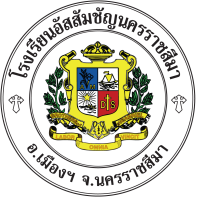 โรงเรียนอัสสัมชัญนครราชสีมาแบบขอโรเนียวเอกสาร                                                                              วันที่..............เดือน.......................พ.ศ. ..............	ข้าพเจ้า (มิส / มาสเตอร์ ).....................................................................................สังกัดฝ่าย..........................................  ครู........................................ระดับชั้น.................    บุคลากรทางการศึกษา มีความประสงค์จะขอโรเนียวเอกสาร  ดังนี้1.  เอกสาร......................................................................................	ต้นฉบับ  จำนวน..................... แผ่น  โรเนียว  แบบหน้าเดียว  จำนวน .................  แผ่น	 โรเนียว  แบบหน้า - หลัง  จำนวน ................ แผ่น2.  เอกสาร......................................................................................	ต้นฉบับ 	จำนวน......................... แผ่น  โรเนียว  แบบหน้าเดียว  จำนวน .................  แผ่น	  โรเนียว  แบบหน้า - หลัง  จำนวน ................ แผ่น3.  เอกสาร......................................................................................	ต้นฉบับ  จำนวน......................... แผ่น  โรเนียว  แบบหน้าเดียว  จำนวน .................  แผ่น	  โรเนียว  แบบหน้า - หลัง  จำนวน ................ แผ่นวัตถุประสงค์	  ใช้ประกอบการเรียนการสอน วิชา..................................................................................ชั้น.........................  ใช้ประกอบการเรียนการสอนเสริม วิชา..........................................................................ชั้น.........................  ใช้ในกิจกรรม..................................................................................................................................................  อื่น ๆ ................................................................................................................................ชั้น........................โดยจะขอรับงานในวัน.................................ที่............................เดือน......................................พ.ศ. ....................     หมายเหตุ     (1)  เอกสารที่ขอโรเนียวต้องมีจำนวนไม่น้อยกว่า  30  ชุด     (2)  กรณีชำระเงิน  	*  โรเนียวหน้า - หลัง  	ราคาแผ่นละ       1   บาท    	*  โรเนียวหน้าเดียว  	ราคาแผ่นละ     50   สตางค์ 		 	*  โรเนียวสี	     	ราคาแผ่นละ   1.50   บาท    ...................................................  				   ...................................................      (.........................................................)        			(.........................................................)     	             ผู้เสนอกิจกรรม				หน.งาน/หน.กลุ่มสาระฯ/หน.ระดับ...........................     		    	 				 ........................................................								(.........................................................)   	        		   			     ผู้ช่วยหัวหน้าฝ่าย.........................................................       	                                               			      ............../............../..............	       อนุมัติ      ไม่อนุมัติ(..............................................................)                                               หัวหน้าฝ่าย.................................................................../............../.............. 